Donna Carrion, InstructorBeginning Foundation for JewelersTuesdays either 12-4pm or 6-9pmThank you for enrolling in Art Center Manatee’s jewelry program. For safety, only closed toe shoes are permitted in this class. You will not be able to use the soldering stations without wearing them. Consider leaving a pair of sneakers or shoes in your car if needed. Also anyone with long hair will have to secure it in a hair clip.  ***Please have the items below with you for the first day of class!***Bring a good quality dust particle maskEar plugs & Safety gogglesMagnifying eyeglasses****** Readers will work. If you wear eyeglasses we can discuss your options during class.Apron Soft and Absorbent Hand towel (Dollar Tree)Standard Notebook and /or sketchbookPencil & pen Sharpie® Permanent Ultra-Fine Point Markers, Black (very important) (Available at any office supply, pharmacy, most large chain grocery stores.)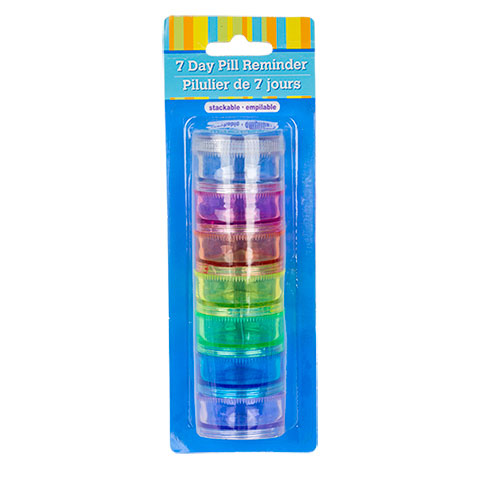 7 Day Pill Reminder (Dollar Tree SKU# 170133) or several small containers with tight fitting lids. Gardening Gloves (Dollar Tree) Please make sure they fit snuggly.3M Pro Grade Precision 9 in. x 11 in. 220 Grit Fine Advanced Sanding Sheets (4-Pack) (Home Depot: Store SKU #1000538697)3M Pro Grade Precision 9 in. x 11 in. 320 Grit X-Fine Advanced Sanding Sheets (4-Pack) (Home Depot: Store SKU #1000538764)Sheets (4-Pack) (Home Depot: Store SKU #1000538830) 3M Pro Grade Precision 9 in. x 11 in. 400 Grit X-Fine Advanced Sanding36 in. Old Time Wooden Yardstick (we will be cutting it into (3) 12”pieces) (Home Depot: Store SKU #611269 )3/8 in. x 48 in. Wood Round Dowel (Home Depot: Store SKU #145923 ) (we will be cutting it into (3) 12”pieces)If you already have hand tools such as pliers with smooth jaws, a jeweler’s saw frame, saw blades, files please feel free to bring them. Otherwise a toolbox will be available for you to borrow during your class and will be returned at the end of each class. Metal for jewelry making, solder and saw blades can be purchased at the beginning of class. Bring a checkbook if you are in the evening 6-9pm class so that you can pay for your supplies as the gallery will be closed and the instructor will not be able to supply change. You can also use the ATM at the bank across the street. We look forward to having you in class. See you then. 